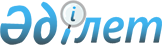 О бюджете Аулиекольского района на 2017-2019 годы
					
			С истёкшим сроком
			
			
		
					Решение маслихата Аулиекольского района Костанайской области от 22 декабря 2016 года № 76. Зарегистрировано Департаментом юстиции Костанайской области 5 января 2017 года № 6776. Прекращено действие в связи с истечением срока
      В соответствии с пунктом 2 статьи 75 Бюджетного кодекса Республики Казахстан от 4 декабря 2008 года и подпунктом 1) пункта 1 статьи 6 Закона Республики Казахстан от 23 января 2001 года "О местном государственном управлении и самоуправлении в Республике Казахстан" Аулиекольский районный маслихат РЕШИЛ:
      1. Утвердить бюджет Аулиекольского района на 2017-2019 годы согласно приложениям 1, 2 и 3 соответственно, в том числе на 2017 год в следующих объемах:
      1) доходы – 4368052,4 тысячи тенге, в том числе по:
      налоговым поступлениям – 921954, 0 тысячи тенге;
      неналоговым поступлениям – 22027,0 тысяч тенге;
      поступлениям от продажи основного капитала – 11800,0 тысяч тенге;
      поступлениям трансфертов – 3412271,4 тысячи тенге;
      2) затраты – 4508780,0 тысяч тенге;
      3) чистое бюджетное кредитование – 82616,2 тысячи тенге, в том числе:
      бюджетные кредиты – 100862,2 тысячи тенге;
      погашение бюджетных кредитов – 18246,0 тысяч тенге;
      4) сальдо по операциям с финансовыми активами – 0 тысяч тенге;
      5) дефицит (профицит) бюджета – -223343,8 тысяч тенге; 
      6) финансирование дефицита (использование профицита) бюджета – 223343,8 тысяч тенге.
      Сноска. Пункт 1 – в редакции решения маслихата Аулиекольского района Костанайской области от 29.11.2017 № 151 (вводится в действие с 01.01.2017).


      2. Учесть, что в бюджете района на 2017 год предусмотрен объем субвенции, передаваемой из областного бюджета бюджету района в сумме 2842141,0 тысяча тенге.
      3. Учесть, что в бюджете района на 2017 год предусмотрено поступление целевых текущих трансфертов из республиканского бюджета, в том числе на:
      1) исключен решением маслихата Аулиекольского района Костанайской области от 29.11.2017 № 151 (вводится в действие с 01.01.2017);


      2) доплату учителям за замещение на период обучения основного сотрудника в сумме 1099,0 тысяч тенге;
      3) внедрение обусловленной денежной помощи по проекту "Өрлеу" в сумме 2740,0 тысяч тенге;
      4) реализацию Плана мероприятий по обеспечению прав и улучшению качества жизни инвалидов в Республике Казахстан на 2012-2018 годы в сумме 7808,0 тысяч тенге;
      5) предоставление субсидий на переезд в сумме 3345,0 тысяч тенге;
      6) частичное субсидирование заработной платы в сумме 6047,0 тысяч тенге;
      7) частичное субсидирование заработной платы в сумме 5047,0 тысяч тенге.
      Сноска. Пункт 3 с изменениями, внесенными решениями маслихата Аулиекольского района Костанайской области от 03.05.2017 № 121 (вводится в действие с 01.01.2017); от 19.07.2017 № 133 (вводится в действие с 01.01.2017); от 13.10.2017 № 146 (вводится в действие с 01.01.2017); от 29.11.2017 № 151 (вводится в действие с 01.01.2017).


      4. Учесть, что в бюджете района на 2017 год предусмотрено поступление целевых текущих трансфертов из областного бюджета, в том числе на:
      1) создание цифровой образовательной инфраструктуры в сумме 22675,5 тысяч тенге;
      2) оплату услуг по поставке и монтажу оборудования системы видеонаблюдения, ограждения и турникетов в целях обеспечения антитеррористической защищенности объектов образования в сумме 8916,7 тысяч тенге;
      3) оплату услуг по поставке и монтажу оборудования системы видеонаблюдения в целях обеспечения антитеррористической защищенности объектов культуры в сумме 800,0 тысяч тенге;
      4) доучивание специалистов, направленных на профессиональную подготовку в 2016 году по Дорожной карте занятости - 2020 в сумме 2220,0 тысяч тенге;
      5) возмещение расходов по найму (аренде) жилья для переселенцев и оралманов в сумме 4533,4 тысячи тенге;
      6) обучение бухгалтеров в сумме 455,3 тысячи тенге;
      7) проведение аудита специального назначения в сумме 340,0 тысяч тенге;
      8) разработку генеральных планов сел Аулиеколь, Аманкарагай и поселка Кушмурун в сумме 38596,0 тысяч тенге;
      9) проведение ветеринарных мероприятий по энзотических болезням животных в сумме 1553,0 тысячи тенге;
      10) на разработку землеустроительной документации, топографирование и устройство ограждений почвенных очагов сибиреязвенных захоронений в сумме 4137,5 тысяч тенге;
      11) на утилизацию биологических отходов с использованием инсинераторов в сумме 3213,0 тысяч тенге;
      12) краткосрочное профессиональное обучение рабочих кадров по востребованным на рынке труда профессиям и навыкам, включая обучение в мобильных центрах, в рамках Программы развития продуктивной занятости и массового предпринимательства на 2017-2021 годы в сумме 29777,7 тысяч тенге.
      Сноска. Пункт 4 с изменениями, внесенными решениями маслихата Аулиекольского района Костанайской области от 23.02.2017 № 93 (вводится в действие с 01.01.2017); от 19.07.2017 № 133 (вводится в действие с 01.01.2017); от 13.10.2017 № 146 (вводится в действие с 01.01.2017); от 29.11.2017 № 151 (вводится в действие с 01.01.2017).


      5. Учесть, что в бюджете района на 2017 год предусмотрено поступление целевого трансферта на развитие из областного бюджета на развитие системы водоснабжения и водоотведения в сумме 26508,1 тысяча тенге.
      Сноска. Пункт 5 – в редакции решения маслихата Аулиекольского района Костанайской области от 29.11.2017 № 151 (вводится в действие с 01.01.2017).


      5-1. Учесть, что в бюджете района на 2017 год предусмотрено поступление целевого трансферта на развитие из областного бюджета на строительство и реконструкцию объектов начального, основного среднего и общего среднего образования в сумме 254610,8 тысяч тенге.
      Сноска. Решение дополнено пунктом 5-1 в соответствии с решением маслихата Аулиекольского района Костанайской области от 23.02.2017 № 93 (вводится в действие с 01.01.2017); в редакции решения маслихата Аулиекольского района Костанайской области от 29.11.2017 № 151 (вводится в действие с 01.01.2017).


      5-2. Учесть, что в бюджете района на 2017 год предусмотрено поступление целевого трансферта из областного бюджета на развитие транспортной инфраструктуры в сумме 146250,4 тысячи тенге.
      Сноска. Решение дополнено пунктом 5-2 в соответствии с решением маслихата Аулиекольского района Костанайской области от 03.05.2017 № 121 (вводится в действие с 01.01.2017); в редакции решения маслихата Аулиекольского района Костанайской области от 13.10.2017 № 146 (вводится в действие с 01.01.2017).


      6. Учесть, что в бюджете района на 2017 год предусмотрено поступление кредитов из республиканского бюджета для реализации мер социальной поддержки специалистов в сумме 100862,2 тысячи тенге.
      Сноска. Пункт 6 - в редакции решения маслихата Аулиекольского района Костанайской области от 13.10.2017 № 146 (вводится в действие с 01.01.2017).


      7. Учесть в бюджете района на 2017 год погашение бюджетных кредитов в размере 18246,0 тысяч тенге.
      Сноска. Пункт 7 – в редакции решения маслихата Аулиекольского района Костанайской области от 03.05.2017 № 121 (вводится в действие с 01.01.2017).


      8. Утвердить резерв местного исполнительного органа района на 2017 год в сумме 320,0 тысяч тенге.
      Сноска. Пункт 8 – в редакции решения маслихата Аулиекольского района Костанайской области от 03.05.2017 № 121 (вводится в действие с 01.01.2017).


      8-1. Предусмотреть в бюджете района на 2017 год возврат, неиспользованных (недоиспользованных) в 2016 году целевых трансфертов в сумме 11831,9 тысяч тенге.
      Сноска. Решение дополнено пунктом 8-1 в соответствии с решением маслихата Аулиекольского района Костанайской области от 23.02.2017 № 93 (вводится в действие с 01.01.2017).


      8-2. Предусмотреть в бюджете района на 2017 год возврат сумм неиспользованных (недоиспользованных) целевых трансфертов, выделенных из республиканского бюджета за счет целевого трансферта из Национального фонда Республики Казахстан в сумме 2111,4 тысячи тенге.
      Сноска. Решение дополнено пунктом 8-2 в соответствии с решением маслихата Аулиекольского района Костанайской области от 23.02.2017 № 93 (вводится в действие с 01.01.2017).


      8-3. Учесть в бюджете района на 2017 год обслуживание долга по выплате вознаграждений по бюджетным кредитам, подлежащих перечислению в областной бюджет в сумме 29,7 тысяч тенге.
      Сноска. Решение дополнено пунктом 8-3 в соответствии с решением маслихата Аулиекольского района Костанайской области от 29.11.2017 № 151 (вводится в действие с 01.01.2017).


      9. Утвердить перечень бюджетных программ (подпрограмм), не подлежащих секвестру в процессе исполнения бюджета района на 2017 год, согласно приложению 4.
      10. Утвердить перечень бюджетных программ каждого района в городе, города районного значения, поселка, села, сельского округа на 2017 год, согласно приложению 5.
      11. Утвердить распределение трансфертов органам местного самоуправления между селами, поселками, сельскими округами на 2017 год, согласно приложению 6.
      12. Настоящее решение вводится в действие с 1 января 2017 года.
      "СОГЛАСОВАНО"
      Руководитель государственного
      учреждения "Отдел экономики
      и бюджетного планирования акимата
      Аулиекольского района"
      ____________________ Т. И. Печникова Бюджет Аулиекольского района на 2017 год
      Сноска. Приложение 1 – в редакции решения маслихата Аулиекольского района Костанайской области от 29.11.2017 № 151 (вводится в действие с 01.01.2017). Бюджет Аулиекольского района на 2018 год
      Сноска. Приложение 2 – в редакции решения маслихата Аулиекольского района Костанайской области от 29.11.2017 № 151 (вводится в действие с 01.01.2017). Бюджет Аулиекольского района на 2019 год Перечень бюджетных программ, не подлежащих секвестру в процессе исполнения бюджета района на 2017 год Перечень бюджетных программ каждого района в городе, города районного значения, поселка, села, сельского округа на 2017 год
      Сноска. Приложение 5 – в редакции решения маслихата Аулиекольского района Костанайской области от 29.11.2017 № 151 (вводится в действие с 01.01.2017). Распределение трансфертов органам местного самоуправления между селами, поселками, сельскими округами на 2017 год
      Сноска. Приложение 6 – в редакции решения маслихата Аулиекольского района Костанайской области от 13.10.2017 № 146 (вводится в действие с 01.01.2017).
					© 2012. РГП на ПХВ «Институт законодательства и правовой информации Республики Казахстан» Министерства юстиции Республики Казахстан
				
      Председатель четвертой сессии

М. Есенгалиев

      Секретарь районного маслихата

Д. Койшибаев
Приложение 1
к решению маслихата
от 22 декабря 2016 года №76
Категория
Категория
Категория
Категория
Категория
Сумма, тысяч тенге
Класс
Класс
Класс
Класс
Сумма, тысяч тенге
Подкласс
Подкласс
Подкласс
Сумма, тысяч тенге
Наименование
Сумма, тысяч тенге
I. Доходы
4368052,4
1
Налоговые поступления
921954,0
01
Подоходный налог 
400473,0
2
Индивидуальный подоходный налог 
400473,0
03
Социальный налог
270623,0
1
Социальный налог
270623,0
04
Налоги на собственность
186996,0
1
Налоги на имущество
106545,0
3
Земельный налог
5062,0
4
Налог на транспортные средства
71325,0
5
Единый земельный налог
4064,0
05
Внутренние налоги на товары, работы и услуги
56660,0
2
Акцизы
5227,0
3
Поступления за использование природных и других ресурсов
32468,0
4
Сборы за ведение предпринимательской и профессиональной деятельности
18965,0
08
Обязательные платежи, взимаемые за совершение юридически значимых действий и (или) выдачу документов уполномоченными на то государственными органами или должностными лицами 
7202,0
1
Государственная пошлина
7202,0
2
Неналоговые поступления
22027,0
01
Доходы от государственной собственности
2108,0
5
Доходы от аренды имущества, находящегося в государственной собственности
2108,0
02
Поступления от реализации товаров (работ, услуг) государственными учреждениями, финансируемыми из государственного бюджета
7800,0
1
Поступления от реализации товаров (работ, услуг) государственными учреждениями, финансируемыми из государственного бюджета
7800,0
04
Штрафы, пени, санкции, взыскания, налагаемые государственными учреждениями, финансируемыми из государственного бюджета, а также содержащимися и финансируемыми из бюджета (сметы расходов) Национального Банка Республики Казахстан
1218,0
1
Штрафы, пени, санкции, взыскания, налагаемые государственными учреждениями, финансируемыми из государственного бюджета, а также содержащимися и финансируемыми из бюджета (сметы расходов) Национального Банка Республики Казахстан, за исключением поступлений от организаций нефтяного сектора
1218,0
06
Прочие неналоговые поступления 
10901,0
1
Прочие неналоговые поступления 
10901,0
3
Поступления от продажи основного капитала
11800,0
03
Продажа земли и нематериальных активов
11800,0
1
Продажа земли
7800,0
2
Продажа нематериальных активов
4000,0
4
Поступления трансфертов
3412271,4
02
Трансферты из вышестоящих органов государственного управления
3412271,4
2
Трансферты из областного бюджета
3412271,4
Функциональная группа
Функциональная группа
Функциональная группа
Функциональная группа
Функциональная группа
Сумма,тысяч тенге
Функциональная подгруппа
Функциональная подгруппа
Функциональная подгруппа
Функциональная подгруппа
Сумма,тысяч тенге
Администратор бюджетных программ
Администратор бюджетных программ
Администратор бюджетных программ
Сумма,тысяч тенге
Программа 
Программа 
Сумма,тысяч тенге
Наименование
Сумма,тысяч тенге
II. Затраты
4508780,0
01
Государственные услуги общего характера
434514,6
1
Представительные, исполнительные и другие органы, выполняющие общие функции государственного управления
352119,3
112
Аппарат маслихата района (города областного значения)
19620,0
001
Услуги по обеспечению деятельности маслихата района (города областного значения)
19620,0
122
Аппарат акима района (города областного значения) 
121928,5
001
Услуги по обеспечению деятельности акима района (города областного значения)
88928,5
003
Капитальные расходы государственного органа
33000,0
123
Аппарат акима района в городе, города районного значения, поселка, села, сельского округа
210570,8
001
Услуги по обеспечению деятельности акима района в городе, города районного значения, поселка, села, сельского округа
204617,8
022
Капитальные расходы государственного органа
5953,0
2
Финансовая деятельность
23919,5
452
Отдел финансов района (города областного значения)
23919,5
001
Услуги по реализации государственной политики в области исполнения бюджета и управления коммунальной собственностью района (города областного значения)
18558,5
010
Приватизация, управление коммунальным имуществом, постприватизационная деятельность и регулирование споров, связанных с этим 
5361,0
5
Планирование и статистическая деятельность
20834,8
453
Отдел экономики и бюджетного планирования района (города областного значения)
20834,8
001
Услуги по реализации государственной политики в области формирования и развития экономической политики, системы государственного планирования
17859,8
004
Капитальные расходы государственного органа
2975,0
9
Прочие государственные услуги общего характера
37641,0
458
Отдел жилищно-коммунального хозяйства, пассажирского транспорта и автомобильных дорог района (города областного значения)
37641,0
001
Услуги по реализации государственной политики на местном уровне в области жилищно-коммунального хозяйства, пассажирского транспорта и автомобильных дорог
11800,0
067
Капитальные расходы подведомственных государственных учреждений и организаций
25841,0
02
Оборона
12048,0
1
Военные нужды
9748,0
122
Аппарат акима района (города областного значения)
9748,0
005
Мероприятия в рамках исполнения всеобщей воинской обязанности
9748,0
2
Организация работы по чрезвычайным ситуациям
2300,0
122
Аппарат акима района (города областного значения)
2300,0
006
Предупреждение и ликвидация чрезвычайных ситуаций масштаба района (города областного значения)
2300,0
04
Образование
3085298,0
1
Дошкольное воспитание и обучение
509204,6
464
Отдел образования района (города областного значения)
255093,8
009
Обеспечение деятельности организаций дошкольного воспитания и обучения
187984,5
040
Реализация государственного образовательного заказа в дошкольных организациях образования
67109,3
467
Отдел строительства района (города областного значения)
254110,8
037
Строительство и реконструкция объектов дошкольного воспитания и обучения
254110,8
2
Начальное, основное среднее и общее среднее образование
2463484,3
123
Аппарат акима района в городе, города районного значения, поселка, села, сельского округа
7799,7
005
Организация бесплатного подвоза учащихся до школы и обратно в сельской местности
7799,7
464
Отдел образования района (города областного значения)
2407300,6
003
Общеобразовательное обучение 
2324526,1
006
Дополнительное образование для детей 
82774,5
465
Отдел физической культуры и спорта района (города областного значения)
47884,0
017
Дополнительное образование для детей и юношества по спорту
47884,0
467
Отдел строительства района (города областного значения)
500,0
024
Строительство и реконструкция объектов начального, основного среднего и общего среднего образования
500,0
9
Прочие услуги в области образования
112609,1
464
Отдел образования района (города областного значения)
112609,1
001
Услуги по реализации государственной политики на местном уровне в области образования 
16196,9
005
Приобретение и доставка учебников, учебно-методических комплексов для государственных учреждений образования района (города областного значения)
58318,0
015
Ежемесячные выплаты денежных средств опекунам (попечителям) на содержание ребенка-сироты (детей-сирот), и ребенка (детей), оставшегося без попечения родителей
18810,0
067
Капитальные расходы подведомственных государственных учреждений и организаций
19284,2
06
Социальная помощь и социальное обеспечение 
239312,8
1
Социальное обеспечение
46409,3
451
Отдел занятости и социальных программ района (города областного значения)
42160,4
005
Государственная адресная социальная помощь
2489,4
016
Государственные пособия на детей до 18 лет
36191,5
025
Внедрение обусловленной денежной помощи по проекту "Өрлеу"
3479,5
464
Отдел образования района (города областного значения)
4248,9
030
Содержание ребенка (детей), переданного патронатным воспитателям
4248,9
2
Социальная помощь
155337,0
451
Отдел занятости и социальных программ района (города областного значения)
155337,0
002
Программа занятости
71227,1
006
Оказание жилищной помощи
6170,0
007
Социальная помощь отдельным категориям нуждающихся граждан по решениям местных представительных органов
19873,0
010
Материальное обеспечение детей-инвалидов, воспитывающихся и обучающихся на дому
1521,0
014
Оказание социальной помощи нуждающимся гражданам на дому
31378,8
017
Обеспечение нуждающихся инвалидов обязательными гигиеническими средствами и предоставление услуг специалистами жестового языка, индивидуальными помощниками в соответствии с индивидуальной программой реабилитации инвалида
8356,1
023
Обеспечение деятельности центров занятости населения
16811,0
9
Прочие услуги в области социальной помощи и социального обеспечения
37566,5
451
Отдел занятости и социальных программ района (города областного значения)
37566,5
001
Услуги по реализации государственной политики на местном уровне в области обеспечения занятости и реализации социальных программ для населения
29242,5
011
Оплата услуг по зачислению, выплате и доставке пособий и других социальных выплат
516,0
050
Реализация Плана мероприятий по обеспечению прав и улучшению качества жизни инвалидов в Республике Казахстан на 2012 – 2018 годы
7808,0
07
Жилищно-коммунальное хозяйство
31569,6
2
Коммунальное хозяйство
26508,1
467
Отдел строительства района (города областного значения)
26508,1
058
Развитие системы водоснабжения и водоотведения в сельских населенных пунктах
26508,1
3
Благоустройство населенных пунктов
5061,5
458
Отдел жилищно-коммунального хозяйства, пассажирского транспорта и автомобильных дорог района (города областного значения)
5061,5
018
Благоустройство и озеленение населенных пунктов
5061,5
08
Культура, спорт, туризм и информационное пространство
208121,5
1
Деятельность в области культуры
60420,6
455
Отдел культуры и развития языков района (города областного значения)
60420,6
003
Поддержка культурно-досуговой работы
60420,6
2
Спорт 
44270,2
465
Отдел физической культуры и спорта района (города областного значения)
44270,2
001
Услуги по реализации государственной политики на местном уровне в сфере физической культуры и спорта
8957,7
004
Капитальные расходы государственного органа
2975,0
005
Развитие массового спорта и национальных видов спорта
23642,5
006
Проведение спортивных соревнований на районном (города областного значения) уровне
1255,0
007
Подготовка и участие членов сборных команд района (города областного значения) по различным видам спорта на областных спортивных соревнованиях
7440,0
3
Информационное пространство
74795,2
455
Отдел культуры и развития языков района (города областного значения)
71583,2
006
Функционирование районных (городских) библиотек
62736,7
007
Развитие государственного языка и других языков народа Казахстана
8846,5
456
Отдел внутренней политики района (города областного значения)
3212,0
002
Услуги по проведению государственной информационной политики
3212,0
9
Прочие услуги по организации культуры, спорта, туризма и информационного пространства
28635,5
455
Отдел культуры и развития языков района (города областного значения)
13032,5
001
Услуги по реализации государственной политики на местном уровне в области развития языков и культуры
10057,5
010
Капитальные расходы государственного органа
2975,0
456
Отдел внутренней политики района (города областного значения)
15603,0
001
Услуги по реализации государственной политики на местном уровне в области информации, укрепления государственности и формирования социального оптимизма граждан
9197,0
003
Реализация мероприятий в сфере молодежной политики
6406,0
10
Сельское, водное, лесное, рыбное хозяйство, особо охраняемые природные территории, охрана окружающей среды и животного мира, земельные отношения
118522,3
1
Сельское хозяйство
93749,1
462
Отдел сельского хозяйства района (города областного значения)
17332,2
001
Услуги по реализации государственной политики на местном уровне в сфере сельского хозяйства 
17332,2
473
Отдел ветеринарии района (города областного значения)
76416,9
001
Услуги по реализации государственной политики на местном уровне в сфере ветеринарии
17732,1
007
Организация отлова и уничтожения бродячих собак и кошек
1580,8
009
Проведение ветеринарных мероприятий по энзоотическим болезням животных
1553,0
011
Проведение противоэпизоотических мероприятий
55355,0
047
Возмещение владельцам стоимости обезвреженных (обеззараженных) и переработанных без изъятия животных, продукции и сырья животного происхождения, представляющих опасность для здоровья
196,0
6
Земельные отношения
10300,0
463
Отдел земельных отношений района (города областного значения)
10300,0
001
Услуги по реализации государственной политики в области регулирования земельных отношений на территории района (города областного значения)
10300,0
9
Прочие услуги в области сельского, водного, лесного, рыбного хозяйства, охраны окружающей среды и земельных отношений
14473,2
453
Отдел экономики и бюджетного планирования района (города областного значения)
14473,2
099
Реализация мер по оказанию социальной поддержки специалистов 
14473,2
11
Промышленность, архитектурная, градостроительная и строительная деятельность
57409,3
2
Архитектурная, градостроительная и строительная деятельность
57409,3
467
Отдел строительства района (города областного значения)
10513,3
001
Услуги по реализации государственной политики на местном уровне в области строительства
10513,3
468
Отдел архитектуры и градостроительства района (города областного значения)
46896,0
001
Услуги по реализации государственной политики в области архитектуры и градостроительства на местном уровне 
8300,0
003
Разработка схем градостроительного развития территории района и генеральных планов населенных пунктов
38596,0
12
Транспорт и коммуникации
210560,4
1
Автомобильный транспорт
210560,4
123
Аппарат акима района в городе, города районного значения, поселка, села, сельского округа
26992,0
013
Обеспечение функционирования автомобильных дорог в городах районного значения, поселках, селах, сельских округах
26992,0
458
Отдел жилищно-коммунального хозяйства, пассажирского транспорта и автомобильных дорог района (города областного значения)
183568,4
022
Развитие транспортной инфраструктуры
146250,4
023
Обеспечение функционирования автомобильных дорог
37318,0
13
Прочие
8449,0
3
Поддержка предпринимательской деятельности и защита конкуренции
8449,0
469
Отдел предпринимательства района (города областного значения)
8449,0
001
Услуги по реализации государственной политики на местном уровне в области развития предпринимательства 
8449,0
14
Обслуживание долга
29,7
1
Обслуживание долга
29,7
452
Отдел финансов района (города областного значения)
29,7
013
Обслуживание долга местных исполнительных органов по выплате вознаграждений и иных платежей по займам из областного бюджета
29,7
15
Трансферты
102944,8
1
Трансферты
102944,8
452
Отдел финансов района (города областного значения)
102944,8
006
Возврат неиспользованных (недоиспользованных) целевых трансфертов
11831,9
024
Целевые текущие трансферты из нижестоящего бюджета на компенсацию потерь вышестоящего бюджета в связи с изменением законодательства
15191,5
051
Трансферты органам местного самоуправления
73810,0
054
Возврат сумм неиспользованных (недоиспользованных) целевых трансфертов, выделенных из республиканского бюджета за счет целевого трансферта из Национального фонда Республики Казахстан
2111,4
III. Чистое бюджетное кредитование
82616,2
Бюджетные кредиты
100862,2
10
Сельское, водное, лесное, рыбное хозяйство, особо охраняемые природные территории, охрана окружающей среды и животного мира, земельные отношения
100862,2
1
Сельское хозяйство
100862,2
453
Отдел экономики и бюджетного планирования района (города областного значения)
100862,2
006
Бюджетные кредиты для реализации мер социальной поддержки специалистов 
100862,2
5
Погашение бюджетных кредитов
18246,0
01
Погашение бюджетных кредитов
18246,0
1
Погашение бюджетных кредитов, выданных из государственного бюджета
18246,0
13
Погашение бюджетных кредитов, выданных из местного бюджета физическим лицам
18246,0
V. Дефицит (профицит) бюджета
-223343,8
VI. Финансирование дефицита (использование профицита) бюджета
223343,8Приложение 2
к решению маслихата
от 22 декабря 2016 года №76
Категория
Категория
Категория
Категория
Категория
Сумма,тысяч тенге
Класс
Класс
Класс
Класс
Сумма,тысяч тенге
Подкласс
Подкласс
Подкласс
Сумма,тысяч тенге
Наименование
Сумма,тысяч тенге
I. Доходы
4035429,4
1
Налоговые поступления
933969,0
01
Подоходный налог 
380406,0
2
Индивидуальный подоходный налог 
380406,0
03
Социальный налог
283892,0
1
Социальный налог
283892,0
04
Налоги на собственность
196923,0
1
Налоги на имущество
112313,0
3
Земельный налог
7622,0
4
Налог на транспортные средства
72038,0
5
Единый земельный налог
4950,0
05
Внутренние налоги на товары, работы и услуги
64948,0
2
Акцизы
7044,0
3
Поступления за использование природных и других ресурсов
32644,0
4
Сборы за ведение предпринимательской и профессиональной деятельности
25260,0
08
Обязательные платежи, взимаемые за совершение юридически значимых действий и (или) выдачу документов уполномоченными на то государственными органами или должностными лицами 
7800,0
1
Государственная пошлина
7800,0
2
Неналоговые поступления
22974,0
01
Доходы от государственной собственности
3745,0
5
Доходы от аренды имущества, находящегося в государственной собственности
3745,0
02
Поступления от реализации товаров (работ, услуг) государственными учреждениями, финансируемыми из государственного бюджета
5000,0
1
Поступления от реализации товаров (работ, услуг) государственными учреждениями, финансируемыми из государственного бюджета
5000,0
04
Штрафы, пени, санкции, взыскания, налагаемые государственными учреждениями, финансируемыми из государственного бюджета, а также содержащимися и финансируемыми из бюджета (сметы расходов) Национального Банка Республики Казахстан
3000,0
1
Штрафы, пени, санкции, взыскания, налагаемые государственными учреждениями, финансируемыми из государственного бюджета, а также содержащимися и финансируемыми из бюджета (сметы расходов) Национального Банка Республики Казахстан, за исключением поступлений от организаций нефтяного сектора
3000,0
06
Прочие неналоговые поступления 
11229,0
1
Прочие неналоговые поступления 
11229,0
3
Поступления от продажи основного капитала
16726,0
03
Продажа земли и нематериальных активов
16726,0
1
Продажа земли
10500,0
2
Продажа нематериальных активов
6226,0
4
Поступления трансфертов
3061760,4
02
Трансферты из вышестоящих органов государственного управления
3061760,4
2
Трансферты из областного бюджета
3061760,4
Функциональная группа
Функциональная группа
Функциональная группа
Функциональная группа
Функциональная группа
Сумма,тысяч тенге
Функциональная подгруппа
Функциональная подгруппа
Функциональная подгруппа
Функциональная подгруппа
Сумма,тысяч тенге
Администратор бюджетных программ
Администратор бюджетных программ
Администратор бюджетных программ
Сумма,тысяч тенге
Программа
Программа
Сумма,тысяч тенге
Наименование
Сумма,тысяч тенге
II. Затраты
4035429,4
01
Государственные услуги общего характера
380774,0
1
Представительные, исполнительные и другие органы, выполняющие общие функции государственного управления
324671,0
112
Аппарат маслихата района (города областного значения)
20192,0
001
Услуги по обеспечению деятельности маслихата района (города областного значения)
20192,0
122
Аппарат акима района (города областного значения)
93647,0
001
Услуги по обеспечению деятельности акима района (города областного значения)
93647,0
123
Аппарат акима района в городе, города районного значения, поселка, села, сельского округа
210832,0
001
Услуги по обеспечению деятельности акима района в городе, города районного значения, поселка, села, сельского округа
210832,0
2
Финансовая деятельность
26754,0
452
Отдел финансов района (города областного значения)
26754,0
001
Услуги по реализации государственной политики в области исполнения бюджета и управления коммунальной собственностью района (города областного значения)
19378,0
003
Проведение оценки имущества в целях налогообложения
2495,0
010
Приватизация, управление коммунальным имуществом, постприватизационная деятельность и регулирование споров, связанных с этим 
4881,0
5
Планирование и статистическая деятельность
18598,0
453
Отдел экономики и бюджетного планирования района (города областного значения)
18598,0
001
Услуги по реализации государственной политики в области формирования и развития экономической политики, системы государственного планирования
18598,0
9
Прочие государственные услуги общего характера
10751,0
458
Отдел жилищно-коммунального хозяйства, пассажирского транспорта и автомобильных дорог района (города областного значения)
10751,0
001
Услуги по реализации государственной политики на местном уровне в области жилищно-коммунального хозяйства, пассажирского транспорта и автомобильных дорог
10751,0
02
Оборона
10390,0
1
Военные нужды
10090,0
122
Аппарат акима района (города областного значения) 
10090,0
005
Мероприятия в рамках исполнения всеобщей воинской обязанности
10090,0
2
Организация работы по чрезвычайным ситуациям
300,0
122
Аппарат акима района (города областного значения) 
300,0
006
Предупреждение и ликвидация чрезвычайных ситуаций масштаба района (города областного значения)
300,0
04
Образование
2957425,8
1
Дошкольное воспитание и обучение
275879,0
464
Отдел образования района (города областного значения)
275879,0
009
Обеспечение деятельности организаций дошкольного воспитания и обучения
203456,0
040
Реализация государственного образовательного заказа в дошкольных организациях образования
72423,0
2
Начальное, основное среднее и общее среднее образование
2576492,8
464
Отдел образования района (города областного значения)
2507804,0
003
Общеобразовательное обучение 
2418684,0
006
Дополнительное образование для детей 
89120,0
465
Отдел физической культуры и спорта района (города областного значения)
52563,0
017
Дополнительное образование для детей и юношества по спорту
52563,0
467
Отдел строительства района (города областного значения)
16125,8
024
Строительство и реконструкция объектов начального, основного среднего и общего среднего образования
16125,8
9
Прочие услуги в области образования
105054,0
464
Отдел образования района (города областного значения)
105054,0
001
Услуги по реализации государственной политики на местном уровне в области образования 
16585,0
005
Приобретение и доставка учебников, учебно-методических комплексов для государственных учреждений образования района (города областного значения)
29364,0
015
Ежемесячные выплаты денежных средств опекунам (попечителям) на содержание ребенка-сироты (детей-сирот), и ребенка (детей), оставшегося без попечения родителей 
20873,0
067
Капитальные расходы подведомственных государственных учреждений и организаций
38232,0
06
Социальная помощь и социальное обеспечение 
203925,0
1
Социальное обеспечение
51542,0
451
Отдел занятости и социальных программ района (города областного значения)
46670,0
005
Государственная адресная социальная помощь
4200,0
016
Государственные пособия на детей до 18 лет
41700,0
025
Внедрение обусловленной денежной помощи по проекту "Өрлеу"
770,0
464
Отдел образования района (города областного значения)
4872,0
030
Содержание ребенка (детей), переданного патронатным воспитателям
4872,0
2
Социальная помощь
121581,0
451
Отдел занятости и социальных программ района (города областного значения)
121581,0
002
Программа занятости
22200,0
006
Оказание жилищной помощи
11200,0
007
Социальная помощь отдельным категориям нуждающихся граждан по решениям местных представительных органов
23500,0
010
Материальное обеспечение детей-инвалидов, воспитывающихся и обучающихся на дому
1700,0
014
Оказание социальной помощи нуждающимся гражданам на дому
33720,0
017
Обеспечение нуждающихся инвалидов обязательными гигиеническими средствами и предоставление услуг специалистами жестового языка, индивидуальными помощниками в соответствии с индивидуальной программой реабилитации инвалида 
11643,0
023
Обеспечение деятельности центров занятости населения
17618,0
9
Прочие услуги в области социальной помощи и социального обеспечения
30802,0
451
Отдел занятости и социальных программ района (города областного значения)
30802,0
001
Услуги по реализации государственной политики на местном уровне в области обеспечения занятости и реализации социальных программ для населения
30132,0
011
Оплата услуг по зачислению, выплате и доставке пособий и других социальных выплат
670,0
07
Жилищно-коммунальное хозяйство
6745,6
2
Коммунальное хозяйство
1745,6
467
Отдел строительства района (города областного значения)
1745,6
058
Развитие системы водоснабжения и водоотведения в сельских населенных пунктах
1745,6
3
Благоустройство населенных пунктов
5000,0
458
Отдел жилищно-коммунального хозяйства, пассажирского транспорта и автомобильных дорог района (города областного значения)
5000,0
018
Благоустройство и озеленение населенных пунктов
5000,0
08
Культура, спорт, туризм и информационное пространство
202770,0
1
Деятельность в области культуры
60473,0
455
Отдел культуры и развития языков района (города областного значения)
60473,0
003
Поддержка культурно-досуговой работы
60473,0
2
Спорт 
36532,0
465
Отдел физической культуры и спорта района (города областного значения)
36532,0
001
Услуги по реализации государственной политики на местном уровне в сфере физической культуры и спорта
9210,0
005
Развитие массового спорта и национальных видов спорта
17928,0
006
Проведение спортивных соревнований на районном (города областного значения) уровне
1042,0
007
Подготовка и участие членов сборных команд района (города областного значения) по различным видам спорта на областных спортивных соревнованиях
8352,0
3
Информационное пространство
79275,0
455
Отдел культуры и развития языков района (города областного значения)
77075,0
006
Функционирование районных (городских) библиотек
67625,0
007
Развитие государственного языка и других языков народа Казахстана
9450,0
456
Отдел внутренней политики района (города областного значения)
2200,0
002
Услуги по проведению государственной информационной политики
2200,0
9
Прочие услуги по организации культуры, спорта, туризма и информационного пространства
26490,0
455
Отдел культуры и развития языков района (города областного значения)
11476,0
001
Услуги по реализации государственной политики на местном уровне в области развития языков и культуры
11476,0
456
Отдел внутренней политики района (города областного значения)
15014,0
001
Услуги по реализации государственной политики на местном уровне в области информации, укрепления государственности и формирования социального оптимизма граждан
9388,0
003
Реализация мероприятий в сфере молодежной политики
5626,0
10
Сельское, водное, лесное, рыбное хозяйство, особо охраняемые природные территории, охрана окружающей среды и животного мира, земельные отношения
120215,0
1
Сельское хозяйство
92802,0
462
Отдел сельского хозяйства района (города областного значения)
18015,0
001
Услуги по реализации государственной политики на местном уровне в сфере сельского хозяйства 
18015,0
473
Отдел ветеринарии района (города областного значения)
74787,0
001
Услуги по реализации государственной политики на местном уровне в сфере ветеринарии
14189,0
006
Организация санитарного убоя больных животных
2840,0
007
Организация отлова и уничтожения бродячих собак и кошек
1000,0
009
Проведение ветеринарных мероприятий по энзоотическим болезням животных
1403,0
011
Проведение противоэпизоотических мероприятий
55355,0
6
Земельные отношения
10380,0
463
Отдел земельных отношений района (города областного значения)
10380,0
001
Услуги по реализации государственной политики в области регулирования земельных отношений на территории района (города областного значения)
10380,0
9
Прочие услуги в области сельского, водного, лесного, рыбного хозяйства, охраны окружающей среды и земельных отношений
17033,0
453
Отдел экономики и бюджетного планирования района (города областного значения)
17033,0
099
Реализация мер по оказанию социальной поддержки специалистов 
17033,0
11
Промышленность, архитектурная, градостроительная и строительная деятельность
19821,0
2
Архитектурная, градостроительная и строительная деятельность
19821,0
467
Отдел строительства района (города областного значения)
11007,0
001
Услуги по реализации государственной политики на местном уровне в области строительства
11007,0
468
Отдел архитектуры и градостроительства района (города областного значения)
8814,0
001
Услуги по реализации государственной политики в области архитектуры и градостроительства на местном уровне 
8814,0
12
Транспорт и коммуникации
32500,0
1
Автомобильный транспорт
32500,0
458
Отдел жилищно-коммунального хозяйства, пассажирского транспорта и автомобильных дорог района (города областного значения)
32500,0
023
Обеспечение функционирования автомобильных дорог
32500,0
13
Прочие
18952,0
3
Поддержка предпринимательской деятельности и защита конкуренции
9215,0
469
Отдел предпринимательства района (города областного значения)
9215,0
001
Услуги по реализации государственной политики на местном уровне в области развития предпринимательства 
9065,0
003
Поддержка предпринимательской деятельности
150,0
9
Прочие
9737,0
452
Отдел финансов района (города областного значения)
9737,0
012
Резерв местного исполнительного органа района (города областного значения)
9737,0
15
Трансферты
81911,0
1
Трансферты
81911,0
452
Отдел финансов района (города областного значения)
81911,0
051
Трансферты органам местного самоуправления
81911,0
III. Чистое бюджетное кредитование
-18028,0
5
Погашение бюджетных кредитов
18028,0
01
Погашение бюджетных кредитов
18028,0
1
Погашение бюджетных кредитов, выданных из государственного бюджета
18028,0
13
Погашение бюджетных кредитов, выданных из местного бюджета физическим лицам
18028,0
V. Дефицит (профицит) бюджета
18028,0
VI. Финансирование дефицита (использование профицита) бюджета
-18028,0Приложение 3
к решению маслихата
от 22 декабря 2016 года №76
Категория
Категория
Категория
Категория
Категория
Сумма, тысяч тенге
Класс
Класс
Класс
Класс
Сумма, тысяч тенге
Подкласс
Подкласс
Подкласс
Сумма, тысяч тенге
Наименование
Сумма, тысяч тенге
1
2
3
4
5
6
I. Доходы
4165942,0
1
Налоговые поступления
949442,0
01
Подоходный налог
384210,0
2
Индивидуальный подоходный налог 
384210,0
03
Социальный налог
286711,0
1
Социальный налог
286711,0
04
Налоги на собственность
199480,0
1
Налоги на имущество
113527,0
3
Земельный налог
8183,0
4
Налог на транспортные средства
72770,0
5
Единый земельный налог
5000,0
05
Внутренние налоги на товары, работы и услуги
71241,0
2
Акцизы
7200,0
3
Поступления за использование природных и других ресурсов
38041,0
4
Сборы за ведение предпринимательской и профессиональной деятельности
26000,0
08
Обязательные платежи, взимаемые за совершение юридически значимых действий и (или) выдачу документов уполномоченными на то государственными органами или должностными лицами 
7800,0
1
Государственная пошлина
7800,0
2
Неналоговые поступления
27467,0
01
Доходы от государственной собственности
3745,0
5
Доходы от аренды имущества, находящегося в государственной собственности
3745,0
02
Поступления от реализации товаров (работ, услуг) государственными учреждениями, финансируемыми из государственного бюджета
5413,0
1
Поступления от реализации товаров (работ, услуг) государственными учреждениями, финансируемыми из государственного бюджета
5413,0
04
Штрафы, пени, санкции, взыскания, налагаемые государственными учреждениями, финансируемыми из государственного бюджета, а также содержащимися и финансируемыми из бюджета (сметы расходов) Национального Банка Республики Казахстан
4800,0
1
Штрафы, пени, санкции, взыскания, налагаемые государственными учреждениями, финансируемыми из государственного бюджета, а также содержащимися и финансируемыми из бюджета (сметы расходов) Национального Банка Республики Казахстан, за исключением поступлений от организаций нефтяного сектора
4800,0
06
Прочие неналоговые поступления 
13509,0
1
Прочие неналоговые поступления 
13509,0
3
Поступления от продажи основного капитала
21600,0
03
Продажа земли и нематериальных активов
21600,0
1
Продажа земли
13200,0
2
Продажа нематериальных активов
8400,0
4
Поступления трансфертов
3167433,0
02
Трансферты из вышестоящих органов государственного управления
3167433,0
2
Трансферты из областного бюджета
3167433,0
Функциональная группа
Функциональная группа
Функциональная группа
Функциональная группа
Функциональная группа
Сумма, тысяч тенге
Функциональная подгруппа
Функциональная подгруппа
Функциональная подгруппа
Функциональная подгруппа
Сумма, тысяч тенге
Администратор бюджетных программ
Администратор бюджетных программ
Администратор бюджетных программ
Сумма, тысяч тенге
Программа
Программа
Сумма, тысяч тенге
Наименование
Сумма, тысяч тенге
1
2
3
4
5
6
II. Затраты
4165942,0
01
Государственные услуги общего характера
384973,0
1
Представительные, исполнительные и другие органы, выполняющие общие функции государственного управления
327460,0
112
Аппарат маслихата района (города областного значения)
20761,0
001
Услуги по обеспечению деятельности маслихата района (города областного значения)
20761,0
122
Аппарат акима района (города областного значения) 
94176,0
001
Услуги по обеспечению деятельности акима района (города областного значения)
94176,0
123
Аппарат акима района в городе, города районного значения, поселка, села, сельского округа
212523,0
001
Услуги по обеспечению деятельности акима района в городе, города районного значения, поселка, села, сельского округа
212523,0
2
Финансовая деятельность
27626,0
452
Отдел финансов района (города областного значения)
27626,0
001
Услуги по реализации государственной политики в области исполнения бюджета и управления коммунальной собственностью района (города областного значения)
19796,0
003
Проведение оценки имущества в целях налогообложения
2670,0
010
Приватизация, управление коммунальным имуществом, постприватизационная деятельность и регулирование споров, связанных с этим 
5160,0
5
Планирование и статистическая деятельность
18946,0
453
Отдел экономики и бюджетного планирования района (города областного значения)
18946,0
001
Услуги по реализации государственной политики в области формирования и развития экономической политики, системы государственного планирования
18946,0
9
Прочие государственные услуги общего характера
10941,0
458
Отдел жилищно-коммунального хозяйства, пассажирского транспорта и автомобильных дорог района (города областного значения)
10941,0
001
Услуги по реализации государственной политики на местном уровне в области жилищно-коммунального хозяйства, пассажирского транспорта и автомобильных дорог
10941,0
02
Оборона
11184,0
1
Военные нужды
10684,0
122
Аппарат акима района (города областного значения) 
10684,0
005
Мероприятия в рамках исполнения всеобщей воинской обязанности
10684,0
2
Организация работы по чрезвычайным ситуациям
500,0
122
Аппарат акима района (города областного значения) 
500,0
006
Предупреждение и ликвидация чрезвычайных ситуаций масштаба района (города областного значения)
500,0
04
Образование
2976755,0
1
Дошкольное воспитание и обучение
280671,0
464
Отдел образования района (города областного значения)
280671,0
009
Обеспечение деятельности организаций дошкольного воспитания и обучения
205776,0
040
Реализация государственного образовательного заказа в дошкольных организациях образования
74895,0
2
Начальное, основное среднее и общее среднее образование
2586731,0
464
Отдел образования района (города областного значения)
2532774,0
003
Общеобразовательное обучение 
2441373,0
006
Дополнительное образование для детей 
91401,0
465
Отдел физической культуры и спорта района (города областного значения)
53957,0
017
Дополнительное образование для детей и юношества по спорту
53957,0
9
Прочие услуги в области образования
109353,0
464
Отдел образования района (города областного значения)
109353,0
001
Услуги по реализации государственной политики на местном уровне в области образования 
16695,0
005
Приобретение и доставка учебников, учебно-методических комплексов для государственных учреждений образования района (города областного значения)
32280,0
015
Ежемесячные выплаты денежных средств опекунам (попечителям) на содержание ребенка-сироты (детей-сирот), и ребенка (детей), оставшегося без попечения родителей 
20873,0
067
Капитальные расходы подведомственных государственных учреждений и организаций
39505,0
06
Социальная помощь и социальное обеспечение 
213768,0
1
Социальное обеспечение
54949,0
451
Отдел занятости и социальных программ района (города областного значения)
49925,0
005
Государственная адресная социальная помощь
4500,0
016
Государственные пособия на детей до 18 лет
44600,0
025
Внедрение обусловленной денежной помощи по проекту "Өрлеу"
825,0
464
Отдел образования района (города областного значения)
5024,0
030
Содержание ребенка (детей), переданного патронатным воспитателям
5024,0
2
Социальная помощь
127406,0
451
Отдел занятости и социальных программ района (города областного значения)
127406,0
002
Программа занятости
23750,0
006
Оказание жилищной помощи
12000,0
007
Социальная помощь отдельным категориям нуждающихся граждан по решениям местных представительных органов
25200,0
010
Материальное обеспечение детей-инвалидов, воспитывающихся и обучающихся на дому
1820,0
014
Оказание социальной помощи нуждающимся гражданам на дому
34119,0
017
Обеспечение нуждающихся инвалидов обязательными гигиеническими средствами и предоставление услуг специалистами жестового языка, индивидуальными помощниками в соответствии с индивидуальной программой реабилитации инвалида 
12459,0
023
Обеспечение деятельности центров занятости населения
18058,0
9
Прочие услуги в области социальной помощи и социального обеспечения
31413,0
451
Отдел занятости и социальных программ района (города областного значения)
31413,0
001
Услуги по реализации государственной политики на местном уровне в области обеспечения занятости и реализации социальных программ для населения
30693,0
011
Оплата услуг по зачислению, выплате и доставке пособий и других социальных выплат
720,0
07
Жилищно-коммунальное хозяйство
80933,0
2
Коммунальное хозяйство
75433,0
467
Отдел строительства района (города областного значения)
75433,0
058
Развитие системы водоснабжения и водоотведения в сельских населенных пунктах
75433,0
3
Благоустройство населенных пунктов
5500,0
458
Отдел жилищно-коммунального хозяйства, пассажирского транспорта и автомобильных дорог района (города областного значения)
5500,0
018
Благоустройство и озеленение населенных пунктов
5500,0
08
Культура, спорт, туризм и информационное пространство
208792,0
1
Деятельность в области культуры
62947,0
455
Отдел культуры и развития языков района (города областного значения)
62947,0
003
Поддержка культурно-досуговой работы
62947,0
2
Спорт
38113,0
465
Отдел физической культуры и спорта района (города областного значения)
38113,0
001
Услуги по реализации государственной политики на местном уровне в сфере физической культуры и спорта
9418,0
005
Развитие массового спорта и национальных видов спорта
18634,0
006
Проведение спортивных соревнований на районном (города областного значения) уровне
1121,0
007
Подготовка и участие членов сборных команд района (города областного значения) по различным видам спорта на областных спортивных соревнованиях
8940,0
3
Информационное пространство
80763,0
455
Отдел культуры и развития языков района (города областного значения)
78363,0
006
Функционирование районных (городских) библиотек
68779,0
007
Развитие государственного языка и других языков народа Казахстана
9584,0
456
Отдел внутренней политики района (города областного значения)
2400,0
002
Услуги по проведению государственной информационной политики
2400,0
9
Прочие услуги по организации культуры, спорта, туризма и информационного пространства
26969,0
455
Отдел культуры и развития языков района (города областного значения)
11739,0
001
Услуги по реализации государственной политики на местном уровне в области развития языков и культуры
11739,0
456
Отдел внутренней политики района (города областного значения)
15230,0
001
Услуги по реализации государственной политики на местном уровне в области информации, укрепления государственности и формирования социального оптимизма граждан
9444,0
003
Реализация мероприятий в сфере молодежной политики
5786,0
10
Сельское, водное, лесное, рыбное хозяйство, особо охраняемые природные территории, охрана окружающей среды и животного мира, земельные отношения
121093,0
1
Сельское хозяйство
90077,0
462
Отдел сельского хозяйства района (города областного значения)
18336,0
001
Услуги по реализации государственной политики на местном уровне в сфере сельского хозяйства 
18336,0
473
Отдел ветеринарии района (города областного значения)
71741,0
001
Услуги по реализации государственной политики на местном уровне в сфере ветеринарии
11143,0
006
Организация санитарного убоя больных животных
2840,0
007
Организация отлова и уничтожения бродячих собак и кошек
1000,0
009
Проведение ветеринарных мероприятий по энзоотическим болезням животных
1403,0
011
Проведение противоэпизоотических мероприятий
55355,0
6
Земельные отношения
10554,0
463
Отдел земельных отношений района (города областного значения)
10554,0
001
Услуги по реализации государственной политики в области регулирования земельных отношений на территории района (города областного значения)
10554,0
9
Прочие услуги в области сельского, водного, лесного, рыбного хозяйства, охраны окружающей среды и земельных отношений
20462,0
453
Отдел экономики и бюджетного планирования района (города областного значения)
20462,0
099
Реализация мер по оказанию социальной поддержки специалистов 
20462,0
11
Промышленность, архитектурная, градостроительная и строительная деятельность
20236,0
2
Архитектурная, градостроительная и строительная деятельность
20236,0
467
Отдел строительства района (города областного значения)
11246,0
001
Услуги по реализации государственной политики на местном уровне в области строительства
11246,0
468
Отдел архитектуры и градостроительства района (города областного значения)
8990,0
001
Услуги по реализации государственной политики в области архитектуры и градостроительства на местном уровне 
8990,0
12
Транспорт и коммуникации
32500,0
1
Автомобильный транспорт
32500,0
458
Отдел жилищно-коммунального хозяйства, пассажирского транспорта и автомобильных дорог района (города областного значения)
32500,0
023
Обеспечение функционирования автомобильных дорог
32500,0
13
Прочие
19394,0
3
Поддержка предпринимательской деятельности и защита конкуренции
9409,0
469
Отдел предпринимательства района (города областного значения)
9409,0
001
Услуги по реализации государственной политики на местном уровне в области развития предпринимательства 
9259,0
003
Поддержка предпринимательской деятельности
150,0
9
Прочие
9985,0
452
Отдел финансов района (города областного значения)
9985,0
012
Резерв местного исполнительного органа района (города областного значения)
9985,0
15
Трансферты
96314,0
1
Трансферты
96314,0
452
Отдел финансов района (города областного значения)
96314,0
051
Трансферты органам местного самоуправления
96314,0
III. Чистое бюджетное кредитование
-18028,0
5
Погашение бюджетных кредитов
18028,0
01
Погашение бюджетных кредитов
18028,0
1
Погашение бюджетных кредитов, выданных из государственного бюджета
18028,0
13
Погашение бюджетных кредитов, выданных из местного бюджета физическим лицам
18028,0
V. Дефицит (профицит) бюджета
18028,0
VI.Финансирование дефицита (использование профицита) бюджета
-18028,0Приложение 4
к решению маслихата
от 22 декабря 2016 года №76
Функциональная группа
Функциональная группа
Функциональная группа
Функциональная группа
Функциональная группа
Функциональная подгруппа
Функциональная подгруппа
Функциональная подгруппа
Функциональная подгруппа
Администратор бюджетных программ
Администратор бюджетных программ
Администратор бюджетных программ
Программа
Программа
Наименование
1
2
3
4
5
04
Образование
2
Начальное, основное среднее и общее среднее образование
464
Отдел образования района (города областного значения)
003
Общеообразовательное обучениеПриложение 5
к решению маслихата
от 22 декабря 2016 года №76
Функциональная группа
Функциональная группа
Функциональная группа
Функциональная группа
Функциональная группа
Сумма,тысяч тенге
Функциональная подгруппа
Функциональная подгруппа
Функциональная подгруппа
Функциональная подгруппа
Сумма,тысяч тенге
Администратор бюджетных программ
Администратор бюджетных программ
Администратор бюджетных программ
Сумма,тысяч тенге
Программа 
Программа 
Сумма,тысяч тенге
Наименование
Сумма,тысяч тенге
Затраты
245362,5
01
Государственные услуги общего характера
210570,8
1
Представительные, исполнительные и другие органы, выполняющие общие функции государственного управления
210570,8
123
Аппарат акима района в городе, города районного значения, поселка, села, сельского округа
204617,8
001
Услуги по обеспечению деятельности акима района в городе, города районного значения, поселка, села, сельского округа
204617,8
Аппарат акима села Аулиеколь
21479,5
Аппарат акима Аманкарагайского сельского округа
21490,0
Аппарат акима Диевского сельского округа
10793,5
Аппарат акима Казанбасского сельского округа
17469,0
Аппарат акима села Косагал
8810,0
Аппарат акима поселка Кушмурун
23172,0
Аппарат акима Москалевского сельского округа
10605,5
Аппарат акима Новонежинского сельского округа
14570,0
Аппарат акима Новоселовского сельского округа
13269,8
Аппарат акима Сулукольского сельского округа
10453,0
Аппарат акима села Тимофеевка
11579,5
Аппарат акима села имени К.Тургумбаева
9013,0
Аппарат акима Черниговского сельского округа
11148,0
Аппарат акима села Первомайское
9456,5
Аппарат акима села Коктал
11308,5
123
Аппарат акима района в городе, города районного значения, поселка, села, сельского округа
5953,0
022
Капитальные расходы государственного органа
5953,0
Аппарат акима села Аулиеколь
2978,0
Аппарат акима поселка Кушмурун
2975,0
04
Образование
7799,7
2
Начальное, основное среднее и общее среднее образование
7799,7
123
Аппарат акима района в городе, города районного значения, поселка, села, сельского округа
7799,7
005
Организация бесплатного подвоза учащихся до школы и обратно в сельской местности
7799,7
Аппарат акима Казанбасского сельского округа
2703,0
Аппарат акима Новоселовского сельского округа
661,7
Аппарат акима Москалевского сельского округа
1038,0
Аппарат акима Сулукольского сельского округа
2060,0
Аппарат акима села Косагал
1337,0
12
Транспорт и коммуникации
26992,0
1
Автомобильный транспорт
26992,0
123
Аппарат акима района в городе, города районного значения, поселка, села, сельского округа
26992,0
013
Обеспечение функционирования автомобильных дорог в городах районного значения, поселках, селах, сельских округах
26992,0
Аппарат акима села Аулиеколь
26992,0Приложение 6
к решению маслихата
от 22 декабря 2016 года №76
Функциональная группа
Функциональная группа
Функциональная группа
Функциональная группа
Функциональная группа
Сумма,тысяч тенге
Функциональная подгруппа
Функциональная подгруппа
Функциональная подгруппа
Функциональная подгруппа
Сумма,тысяч тенге
Администратор бюджетных программ
Администратор бюджетных программ
Администратор бюджетных программ
Сумма,тысяч тенге
Программа
Программа
Сумма,тысяч тенге
Наименование
Сумма,тысяч тенге
II. Затраты
73810,0
15
Трансферты
73810,0
1
Трансферты
73810,0
452
Отдел финансов района (города областного значения)
73810,0
051
Трансферты органам местного самоуправления
73810,0
Аппарат акима села Аулиеколь
34096,0
Аппарат акима Аманкарагайского сельского округа
14338,0
Аппарат акима поселка Кушмурун
6000,0
Аппарат акима села Тимофеевка
650,0
Аппарат акима села имени К.Тургумбаева
300,0
Аппарат акима Казанбасского сельского округа
400,0
Аппарат акима Новонежинского сельского округа
11966,0
Аппарат акима Новоселовского сельского округа
550,0
Аппарат акима Диевского сельского округа
1588,0
Аппарат акима Черниговского сельского округа
1572,0
Аппарат акима Москалевского сельского округа
500,0
Аппарат акима Сулукольского сельского округа
550,0
Аппарат акима села Косагал
300,0
Аппарат акима села Первомайское
500,0
Аппарат акима села Коктал
500,0